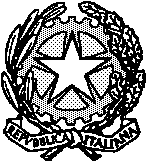 Ministero dell’IstruzioneLiceo “Renato Donatelli”Via della Vittoria, 35 - 05100 terni - tel: +39 0744 428134 - fax: +39 0744 409338Sito Web: liceodonatelli.edu.it - E-Mail: trps03000x@istruzione.it - P.E.C.: trps03000x@pec.istruzione.itProtocollo n. __________del __/__/____Modello di documentazione rilasciato ai sensi del Decreto del 14 aprile 2016, n. 111 del Ministero dei Beni e delle Attività Culturali e del Turismo - Regolamento recante modifiche al Decreto 11 dicembre 1997, n. 507, concernente le norme per l’istituzione del biglietto di ingresso ai monumenti, musei, gallerie, scavi, parchi e giardini monumentali (G.U. n. 145 del 23/6/2016)La/Il docente _________________________ nata/o il __/__/____ a ____________________ provicia di _____ è insegnante con contratto a tempoindeterminatodeterminato dal __/__/____ al __/__/____presso questa istituzione scolastica.La/Il docente _________________________ insegnante di ____________________ (indicare la/le disciplina/e) ha diritto, secondo le disposizioni sopra indicate, all’accesso gratuito ai musei e ai siti di interesse archeologico, storico e culturale dello stato.Terni, __/__/____Il Dirigente ScolasticoProf.ssa Luciana Leonelli________________________